Zrenjanin:  06.02.2017. god.Del. broj:    13-sl                                                       OBAVEŠTENJE                                                O ZAKLJUČENOM UGOVORU1. Naručilac: OPŠTA BOLNICA “Đorđe Joanović” Zrenjanin dr Vase Savića broj 5, Zrenjanin2. Redni  broj nabavke: 30/20163. Predmet javne nabavke: dobra – lekovi        Naziv i oznaka  iz opšteg rečnika nabavke: 4. Kriterijum za dodelu ugovora: Najniža ponuđena cena5. Datum donošenja Odluke o dodeli ugovora: 30.12.2016.6. Datum zaključenja ugovora: 20.01.2017.7. Period važenja ugovora: 12 MESECI         Procenjena vrednost  6.912.217,97									Komisija za JN 30/2016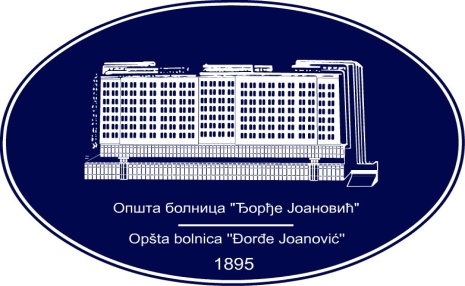 REPUBLIKA SRBIJA - AP VOJVODINAOPŠTA BOLNICA “Đorđe Joanović”Zrenjanin, ul. Dr Vase Savića br. 5Tel: (023) 536-930; centrala 513-200; lokal 3204Fax: (023) 564-104PIB 105539565    matični broj: 08887535Žiro račun kod Uprave za javna plaćanja 840-17661-10E-mail: bolnicazr@ptt.rs        www.bolnica.org.rs15112130-Pileće meso15131000-Konzervisano meso i mesne   prerađevine15111100-Junetina15113000-Svinjetina15131000-Konzerv. meso i mesne prerađevine03142500-JajaBroj parti.Naziv partijeUgovorena vrednost bez PDV-aBroj primlje. ponudaNajviša/najniža ponuđena cena bez PDV-aNajviša/najniža ponuđena cena kod prihvatljivih ponuda bez PDV-aOsnovni podaci o dobavljaču1smrznuto pileće meso1.734.250,0021.734.250,00/1.649.0001.734.250,00Palanka promet dooSmed. PalankaZmaj Jovina 142proizvodi od pilećeg mesa24.240,00224.240,00/20.640,0024.240,00Palanka promet dooSmed. PalankaZmaj Jovina 143sveže juneće meso1.158.300,0021.345.500,00/1.158.300,001.158.300,00Palanka promet dooSmed. PalankaZmaj Jovina 144sveže svinjsko meso1.045.900,0021.146.200,00/1.045.900,001.045.900,00Palanka promet dooSmed. PalankaZmaj Jovina 145proizvodi od svinjskog mesa1.542.600,0021.542.600,00/1.340.700,001.542.600,00Palanka promet dooSmed. PalankaZmaj Jovina 146jaja423.200,002483.000,00/423.200,00423.200,00Palanka promet dooSmed. PalankaZmaj Jovina 14